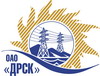 Открытое акционерное общество«Дальневосточная распределительная сетевая  компания»Протокол заседания Закупочной комиссии по вскрытию поступивших на открытый электронный запрос цен конвертовг. БлаговещенскПРЕДМЕТ ЗАКУПКИ:Способ и предмет закупки: Открытый электронный запрос цен «Станок токарно-винторезной» для нужд филиала ОАО «ДРСК» «Хабаровские электрические сети».Основание для проведения закупки: ГКПЗ 2014 г. закупка № 1534 раздел 2.2.2.Планируемая стоимость закупки в соответствии с ГКПЗ: 737 300,00  руб. без учета НДC.Указание о проведении закупки от 28.02.2014 № 37 ПРИСУТСТВОВАЛИ:Три члена постоянно действующей Закупочной комиссии ОАО «ДРСК» 2 уровняВОПРОСЫ ЗАСЕДАНИЯ ЗАКУПОЧНОЙ КОМИССИИ:В адрес Организатора закупки поступило 2 (две) заявки, конверты с которыми были размещены в электронном виде на Торговой площадке Системы www.b2b-energo.ru.Вскрытие конвертов было осуществлено в электронном сейфе организатора запроса предложений на Торговой площадке Системы www.b2b-energo.ru автоматически.Дата и время начала процедуры вскрытия конвертов с заявками на участие в закупке: 10:00 (время московское) 20.03.2014 г.Место проведения процедуры вскрытия конвертов с предложениями участников: Торговая площадка Системы www.b2b-energo.ru.В конвертах обнаружены заявки следующих Участников закупки:РЕШИЛИ: Утвердить заседания Закупочной комиссии по вскрытию поступивших на открытый запрос предложений конвертов.Ответственный секретарь Закупочной комиссии 2 уровня ОАО «ДРСК»	О.А. МоторинаТехнический секретарь Закупочной комиссии 2 уровня ОАО «ДРСК»	Т.А. Игнатова№  184/МР-В21.03.2014№Наименование участника и его адресПредмет и общая цена заявки на участие в запросе цен1ООО "ПИРС" (РФ, 195196, Санкт-Петербург, ул. Рижская, д.5, кор.1, офис 408)Предложение: подано 20.03.2014 в 09:22
Цена: 730 000,00 руб. (цена без НДС)2ООО "ИТА-СПб" (192236, Россия, г. Санкт - Петербург, ул. Софийская, д.14 лит.А пом.49-Н)Предложение: подано 19.03.2014 в 09:26
Цена: 736 440,68 руб. (цена без НДС)